Approved by the order of the Chairman of the Committee on Statistics of the Ministry of National Economy of the Republic of Kazakhstan dated October 12, 2016no. 238Methodology for the formation of primary indicators required to build an environmental account in the System of National AccountsChapter 1. General provisions1. Methodology for the formation of primary indicators required to build an environmental account in the System of National Accounts (hereinafter - SNA) (hereinafter - Methodology) refers to a statistical methodology, formed in accordance with international standards and approved in accordance with the Law of the Republic of Kazakhstan dated March 19, 2010 year "On State Statistics" (hereinafter - the Law).2. This methodology defines the basic principles and procedure for the formation of a system of primary indicators for environmental statistics for the construction of an environmental account in the SNA.3. The methodology is applied by the Committee on Statistics of the Ministry of National Economy of the Republic of Kazakhstan (hereinafter - the Committee) and its territorial bodies in the formation of environmental indicators.4. The methodology was developed taking into account the principles and recommendations of the "System of Environmental and Economic Accounting (SEEA 2012)" (hereinafter - SEEA), published as an international standard by the United Nations, adapted to the characteristics of the economy of the Republic of Kazakhstan.5. This Methodology uses concepts in the meanings defined in the Environmental Code of the Republic of Kazakhstan, in the Law, and the following main definitions:1) emissions into the atmosphere - physical flows of gaseous or dispersed materials from economic entities of the economic system (as a result of production or consumption processes) into the atmosphere, which is an integral part of the ecological system. Air emissions include emissions of greenhouse gases as well as emissions of air pollutants;2) flows in value terms - flows measured in monetary units;3) stocks in value terms - the number of assets at a given time, measured in monetary units;4) current costs for environmental protection - the costs of enterprises and organizations for carrying out activities, ensuring the current operation of technological processes and industries, as well as for the maintenance and operation of machinery and equipment that are designed and operate in order to prevent, reduce, clean (recycle) and /or elimination of pollutants (products) ;5) establishment - an undertaking or part of an undertaking which is located in one place and which is engaged in only one type of production activity or in which the main type of activity accounts for the predominant share of value added;6) system of national accounts - an internationally agreed standard set of recommendations for calculating indicators of economic activity in accordance with clear rules for maintaining accounts and accounting at the macro level, based on the principles of economic theory;7) flows in physical terms - flows measured in natural units;8) stocks in physical terms - the number of assets at a given time, measured in natural units;9) the central framework of the environmental-economic 
accounting system - a multi-purpose conceptual framework that describes the interaction between the economy and the environment, as well as the presence and change of stocks of environmental assets.Chapter 2. Central framework and structure of the system of environmental-economic accounting6. SEEA provides a systematic approach to the organization of environmental and economic information, covering the stocks and flows of resources. The information is used to analyze environmental and economic performance. The data are presented in the form of tables in natural and value terms, as well as in a combined format.7. The scheme of data flow in SEEA (from primary data to accounts) is given in Appendix 1 to this Methodology. Under this scheme, the environmental account consists of 12 accounts covering a wide range of environmental statistics. All environmental accounts are interconnected.8. The environmental account consists of three groups of accounts:1) Physical and hybrid flow accounts (Group 1) consist of five types of accounts:air emission accounts;accounts of discharges to water;water flow accounts;accounts of energy and material flows;waste accounts.2) Natural resource/asset accounts (group 2) consist of the following four types of accounts:land cover accounts;forest resource accounts;water reserves accounts;accounts of mineral and energy resources.3) Environmental activity accounts (group 3) consist of three types of accounts:environmental cost accounts;environmental tax and subsidy accounts;environmental goods and services sector accounts.The modular and flexible approach to the implementation of SEEA allows National Statistical Offices, depending on their interests and as sources of primary data are available, to gradually implement environmental accounts. The structure of SEEA allows it to be used effectively both in part and in full.Chapter 3. Formation of primary indicators for building an environmental account at the national level9. The primary indicators used in the construction of environmental accounts of the SEEA Central Framework are formed in the process of maintaining environmental statistics. The system of environmental indicators of the Republic of Kazakhstan is formed on the basis of official statistical information and administrative data.10. The system of indicators, classifications and accounting in the field of environmental statistics are based on the recommendations of the United Nations Economic Commission for Europe (UNECE), the Organization for Economic Co-operation and Development (OECD), the European Union Statistical Service (Eurostat) and the United Nations Statistics Division ( UNSD), which allowed to obtain comparable data at the international level.11. In accordance with the SEEA implementation approaches, the following environmental accounts are being phased in at the national level:emissions into the atmosphere;waste;total costs for environmental protection.This methodology describes a step-by-step process of generating primary indicators for building these accounts.Paragraph 1. Formation of primary indicators of the account of emissions into the atmosphere12. Air Emissions Account (hereinafter – AEA) records the flows of gaseous and particulate materials from the economic entities of the economic system into the atmosphere.13. The main primary indicators used to build the air emissions account and the algorithm for their calculation are determined in accordance with the WA air emissions account structure given in Annex 2 to this Methodology, taking into account national characteristics and data availability.14. Air emissions are gases and solids released into the atmosphere by establishments and households as a result of production, consumption and accumulation processes.15. Air emissions account contains information on the volume of emissions of pollutants into the atmosphere from stationary and mobile pollution sources.16. Accounting in the air emissions account focuses on anthropogenic emissions, emissions into the atmosphere produced by man, and is carried out by the method of estimation (calculation) and not measurement. Air emissions from natural sources (eg volcanoes, forest fires) are not taken into account.17. The air emissions account covers all sectors of the economy that are groups of production units, as well as households. Households are treated as consumers and are separated from industries when their consumption is directly related to air emissions. Households are major sources of direct air emissions, which fall into three sub-classes in terms of air emissions:transport;heating/cooling;others.18. In the AEA, data on air emissions from production, consumption and accumulation processes are taken into account for the reporting year. Atmospheric emissions from controlled landfills intended for disposal of municipal waste reflect emissions from production, consumption and accumulation for previous periods. The volume of emissions into the atmosphere from controlled landfills intended for disposal of municipal waste, in accordance with the algorithm for calculating emissions into the atmosphere, is not taken into account in the volume of emissions by sectors of the economy.19. Total air emissions is calculated using the following formula:V (total) = V (o) + V (d) + V (n) , (1)Where;V (total) - total emissions into the atmosphere ;V (o) - the volume of emissions by sectors of the economy;	V (d) – volume of emissions from households;V (n) - the volume of emissions from controlled landfills intended for disposal of municipal waste.20. The volume of emissions of pollutants by sectors of the economy is determined as a set of emissions from all types of economic activities of production units:V (o) = V (cx) + V (gp) + V (op) + V (from) + V (to) , (2)Where;V (o) - the volume of emissions by sectors of the economy;V (сх) – volume of emissions from agriculture; V (gp) - the volume of emissions from the mining industry;V (op) - the volume of emissions from the manufacturing industry;V (from) - the volume of emissions from the transport industry;V (by) - the volume of emissions from other industries.21. The main sources of information for the formation of air emission account indicators are official statistical information from national statistical observations of air emissions, households and energy statistics.22. To form the indicator of emissions of pollutants into the atmosphere from stationary sources, the data of the annual national statistical observation on the protection of atmospheric air are used. E units of the nationwide statistical observation of emissions of pollutants into the atmosphere are economic entities with stationary sources of air pollution, regardless of the size of the gross emission of pollutants into the atmosphere and the presence of treatment plants.23. Collection of data on emissions of pollutants into the atmosphere from stationary sources is carried out by type of substances in accordance with the WA “Specific Pollutant Handbook” in accordance with subparagraph 8 of Article 12 of the Law.24. The Handbook of Specific Pollutants lists the following main air pollutants and particulate matter that are covered in the air emissions account ( particulate matter 10 µm in diameter (PM 10 ), particulate matter 2.5 µm in diameter (PM 2.5 ), sulfur dioxide (SO 2 ), hydrogen sulfide (H 2 S), carbon monoxide (CM), oxides of nitrogen (expressed as NO 2 ), ammonia, hydrocarbons (without volatile organic compounds, and methane (CH 4 )), volatile organic compounds (VOC) ).25. Emissions of pollutants into the atmosphere are formed by types of economic activity that are sources of emissions into the atmosphere in accordance with the "Nomenclature of types of economic activity" (hereinafter - GCTEA Nomenclature). The detailing of the industry is carried out at the section level.26. Information on air emissions from mobile sources is generated only for greenhouse gases.27. Information on greenhouse gas emissions is generated annually on the basis of administrative data from administrative sources on greenhouse gases. The report is submitted by users of natural resources operating in the oil and gas, electric power, mining, metallurgical, chemical, manufacturing sectors in the production of building materials: cement, lime, gypsum and bricks, whose greenhouse gas emissions exceed the equivalent of twenty thousand tons of carbon dioxide per year.28. Administrative data are generated for the six types of greenhouse gases ( CO 2 , N 2 O , CH 4 , HFCs, PFCs and SF 6 ) included in the air emissions account.29. The volume of pollutant emissions from households is determined based on the results of household consumption activities using the following formula:V (d) = V (td) + V (od) , (3)Where;V (d) -  emissions from households;	V (td) - the volume of emissions from household vehicles;	V (od) - the volume of emissions from household heating.	30. The volume of emissions of pollutants from household vehicles is determined by calculation using the following formula:V (td) = ( s transport / p average price )*k , (4)Where;V (td) - the volume of emissions from household vehicles;	s transport - the volume of expenditures on fuel and lubricants for personal vehicles of households;p average price – average annual retail price for a certain type of fuel; 	k is the emission factor.31. The volume of household expenditures on fuels and lubricants for personal vehicles is determined on the basis of statistical information generated from the results of a quarterly nationwide statistical survey on accounting for daily expenses.The price of a certain type of fuel is determined on the basis of monthly nationwide statistical monitoring of prices for consumer goods and paid services. The average annual retail price for a certain type of fuel is calculated using the arithmetic mean formula.32. The algorithm for calculating air emissions from household vehicles is based on a general model for calculating emissions, which consists of several stages:1) at the first stage, the volume of fuel used by households is determined separately for each type of fuel (in liters, tons or cubic meters);2) at the second stage, the resulting volume of fuel is converted into terajoules, taking into account the calorific value of each type of fuel separately for compatibility with the applied emission factors. When converting the volume of fuel into terajoules, the data of the Department of Services and Energy Statistics on national conversion factors are used, calculated on the basis of international standards and adapted to the specifics of the energy industry of the Republic of Kazakhstan.	3) at the third stage, the amount of fuel used by households for a particular type of fuel, expressed in terajoules, is multiplied by the emission factor for this type of fuel.33. Current calculations for GHG emissions from household vehicles use the emission factors given in the Guidelines for National Greenhouse Gas Inventories of the Intergovernmental Panel on Climate Change (hereinafter - IGPCC 2006). Default emission factors for CO ₂ , N ₂ O and CH4 for road transport are given in annex 3 to this Methodology.34. The volume of emissions of pollutants from household heating is determined by calculation using the following formula :V (od) = ( s heat / p average price )*k , (5)Where;V (od) - volume of emissions from household heating;	s heat - the volume of expenditures on household heating ;	p average price – average annual retail price for a certain type of fuel; 	k - the emission factor.35. The volume of household heating expenditures is determined on the basis of aggregated data generated from the results of a quarterly nationwide statistical survey on household expenditures and incomes. The price of a certain type of fuel is determined on the basis of monthly nationwide statistical monitoring of prices for consumer goods and paid services. The average annual retail price for a certain type of fuel is calculated as a simple arithmetic average of the actual prices for the months of the reporting year.36. Current calculations use the emission factors given in the 2006 IGPCC National Greenhouse Gas Inventory Guidelines to determine pollutant emissions from household heating.Default emission factors for CO₂, N₂O and CH4 for stationary combustion are given in Appendix 4 to this Methodology.37. Information on the volume of greenhouse gas emissions into the atmosphere from landfills V (p) intended for disposal of municipal waste is formed by the Ministry of Energy of the Republic of Kazakhstan in accordance with the reporting of the Republic of Kazakhstan in accordance with the UN Framework Convention on Climate Change and the Kyoto Protocol. Information on this indicator is published in the National Inventory Report on Anthropogenic Emissions by Sources and Removals by Sinks of Greenhouse Gases Not Controlled by the Montreal Protocol.38. After determining all the components by the method of their simple summation, the total amount of emissions into the atmospheric air is determined for each substance separately for the year in tons.Paragraph 2. Formation of primary indicators of the waste count39. The waste account (hereinafter - WA) records production and consumption waste at the time of its generation or handling.At the same time, production waste includes waste, formed in the process of economic activity of enterprises. Consumption waste includes municipal waste generated in settlements as a result of human activity and other wastes similar to them in composition and nature of formation.40. The main primary indicators needed to construct a waste account are determined in accordance with the WA Waste Account Structure given in Annex 5 to this Methodology, taking into account national circumstances and data availability.41. Waste in WA includes materials in solid or liquid state, excluding sewage.42. The waste account contains information on the generation and management of hazardous and non-hazardous waste.43. Waste generation is the total weight or volume of residues of raw materials, materials and products entering the waste stream before processing, disposal and disposal.44. To determine the total volume of educated waste the following formula is used:V (total) = V (pro) + V (los) + V (imp) , (6)Where;V (total) - the total volume of educated waste ;V (pro) - the volume of generated production waste by sectors of the economy;V (los) – volume of generated consumption waste ;V (imp) – volume of imports waste.45. The main sources of information for the compilation of indicators for the waste generation account are data from nationwide statistical surveys on waste and trade.46. Information on the volume of production waste by sectors of the economy is formed annually on the basis of a waste inventory report approved by order of the Acting Minister of Energy of the Republic of Kazakhstan dated July 29, 2016 No. 352. (registered in the Register of State Registration of Regulatory Legal Acts under No. 14234). The report is submitted by users of natural resources to the territorial subdivision of the authorized body in the field of environmental protection at the location of the respondent.47. The Basel Convention on the Control of Transboundary Movements of Hazardous Wastes and Their Disposal for the Purposes of Transportation, Recycling, Storage and Disposal establishes 3 levels of waste hazard:1) green - index G ;2) amber - index A ;3) red - index R.48. Information on production waste is formed according to the above 3 hazard levels and is grouped as follows: chemical and medical waste, radioactive waste, metal waste, non-metal, recyclable waste, recycled equipment and vehicles, waste of plant and animal origin, mixed household and commercial waste, mineral waste, combustion waste, other waste. When generating data on production waste The following classifiers apply:GCTEA Nomenclature - to identify the type of economic activity in which they were formed ;Waste classifier developed and approved by order of the Minister of Environmental Protection of the Republic of Kazakhstan dated May 31, 2007 No. 169-p, (registered in the Register of State Registration of Normative Legal Acts No. 4775) - to identify the level of danger and category of materials.49. Information base for the formation of data on the volume consumption waste is an annual nationwide statistical observation on the collection and removal of municipal waste. The objects of the survey are business entities with the main and (or) secondary type of activity GCTEA - 38.50. The collected and removed consumer waste is distributed according to the sources of generation: household waste, park waste, WA construction waste, production waste (equivalent to household waste), street garbage, waste from markets, other waste.51. Information on consumer waste is grouped by material category as follows: metal waste, non-metal, recycled equipment and vehicles, mixed household and commercial waste, other waste.Import and export data waste between the member countries of the Eurasian Economic Union are determined on the basis of monthly statistical observation on mutual trade in goods with the member states of the Eurasian Economic Union. Statistical observation units are economic entities that export and (or) import with the member states of the Eurasian Economic Union.53. Statistical information on the volume of imports and exports waste between countries that are not members of the Eurasian Economic Union is determined on the basis of nationwide statistical observations on trade.54. Grouping information on the volume of imports and exports waste is carried out in accordance with the " Commodity nomenclature of foreign economic activity of the EAEU " (hereinafter - CN FEA EAEU ).55. After determining all the components, the method of their simple summation determines the total volume of formed waste. The total volume of educated waste is measured in tons.56. Waste management is a type of activity related to waste, including the prevention and minimization of waste generation, accounting and control, accumulation of waste, as well as the collection, processing, recycling, neutralization, transportation, storage (warehousing) and disposal of waste.industrial waste is the administrative data of administrative sources on hazardous waste. Information on the frequency and range of surveyed units is given in paragraph 46 of this Methodology. 58. Information on the handling of consumer waste is formed on the basis of nationwide statistical observation on sorting, recycling and depositing waste. Information on the frequency and range of surveyed units for this observation is given in paragraph 49 of this Methodology.59. The amount of waste processed, disposed of and disposed of in landfills is measured in tons.Paragraph 3. Formation of primary indicators of the account of the total costs of environmental protection60. The main primary indicators used to build the account of the total costs of environmental protection are determined in accordance with WA with the structure of the account of the total costs of environmental protection ( conditional example in thousands of tenge) , given in Appendix 6 to this Methodology, taking into account national conditions and availability data. 61. Total environmental protection costs include investments in fixed assets aimed at environmental protection and current expenditures on environmental protection.62. Environmental protection costs are classified in accordance with the departmental classifier of types of activities and costs for environmental protection and resource management (hereinafter - CACEPRM) , developed and approved in accordance with the legislation of the Republic of Kazakhstan on technical regulation and based on international classifiers: " Classifier of activities and costs for environmental protection "( The Classification of Environmental Protection Activities and Expenditure" ( SEPA 2000 )), " Classification of resource management activities" (Classification of Resource Management Activities (CReMA 2008)) and "Classification of environmental activities" ( Classification of environmental activities (CEA 2011)). This classifier is designed to classify activities that characterize environmental protection.63. Environmental protection in accordance with CACEPRM includes all types of targeted activities to prevent, reduce and stop pollution or any other damage to the environment as a result of the production process or the use of goods and services and combines nine areas of environmental protection activities :1) protection of atmospheric air and problems of climate change;2) 	wastewater treatment;3) 	waste management;4) 	protection and rehabilitation of soil, underground and surface waters;5) 	reduction of noise and vibration impact;6) 	conservation of biodiversity and habitat;7) protection from radiation exposure (excluding issues of external state security);8) 	research work;9) 	other areas of environmental protection activities.64. Investments in fixed assets and current expenditures aimed at protecting the environment are grouped by type of economic activity according to the GCTEA Nomenclature and into nine areas of types of environmental activity according to CACEPRM.65. To determine the total cost of environmental protection the following formula is used:V (total) = V (inv) + V (current) ,                                                    (7)Where;V (total) - the total amount of costs for environmental protection ;V (inv) - the volume of investments in fixed assets aimed at protecting the environment ;V (current) - the volume of current expenditures aimed at protecting the environment.66. Information on investments in fixed capital and current expenditures aimed at environmental protection in statistical surveys of enterprises is reflected on the basis of data from the primary accounting of actual expenditures on environmental protection.67. Statistical information on the volume of investments aimed at protecting the environment is formed on the basis of the annual nationwide statistical observation on investment activity. The units of statistical observation are economic entities that carry out investment activities for environmental protection, regardless of the type of economic activity. Detailing of costs by types of environmental protection activities is carried out in accordance with CACEPRM. 68. Investments in fixed capital aimed at environmental protection include all investments made from all sources of financing. These include the costs of new construction, expansion, reconstruction, technical re-equipment and modernization of facilities, leading to an increase in the initial cost of the facility, the acquisition of machinery, equipment, vehicles, and so on.69. Current expenditures on environmental protection are formed on the basis of data from the annual nationwide statistical survey on expenditures on environmental protection. The units of statistical observation are economic entities , regardless of the type of economic activity, using natural resources, having emissions and discharges of pollutants, production waste. Detailing of current costs by types of environmental activities is carried out in accordance with CACEPRM. 70. Current environmental protection costs include current (operational) costs of economic entities related to environmental protection activities.The composition of current environmental protection costs includes:maintenance and operation of fixed assets for environmental protection (excluding the costs of their modernization and reconstruction) - raw materials, materials and other products, fuel and electricity used in the operation of environmental funds, the cost of current repairs of these funds, the maintenance of personnel servicing these funds , insurance payments relating to environmental structures and equipment;the costs of collection, storage/burial and processing or neutralization, destruction, disposal of production and consumption waste on their own;organization of independent control over the harmful impact on the environment and monitoring activities, scientific and technical research, management of environmental activities in the organization;current measures to preserve and restore the quality of the environment, disturbed as a result of previous economic activities;other current measures to reduce the harmful impact on the environment.71. Total environmental spending is grouped by type of economic activity according to the GCTEA Nomenclature and by nine areas of environmental activity according to CACEPRM.72. After determining the volume of investments in fixed assets and current expenditures aimed at protecting the environment , the total amount of environmental expenditures for the year is determined by simply summing them up. in thousands of tenge.Chapter 4 Data editing 73. In order to qualitatively form indicators of primary data for constructing an environmental account, the SNA uses a multi-level data control system (editing, correction and imputation). The implementation of a multi-level control system is an important measure aimed at identifying erroneous and missing data, since the information necessary to build an environmental account in the SNA is formed from various sources, such as national and departmental statistics, administrative data. Editing and imputation of data is carried out at the level of micro- and macro-editing.74. Methods and methods of the control system are based on the "Methodology for editing data in production and environment statistics" , approved by the order of the Acting Chairman of the Committee on Statistics of the Ministry of National Economy of the Republic of Kazakhstan dated March 29, 2016 No. 51, (registered in the Register of State Registration of Normative Legal Acts No. 13626) (hereinafter - Editing Methodology).75. Ensuring full coverage of the circle of respondents in the accounts of air emissions and waste is carried out on the basis of general standard requirements for the quality of statistical information, at the level of micro-editing. according to the Editing Method. Ensuring the quality and reliability of primary indicators of current costs for environmental protection is carried out by editing the data, taking into account the specifics of data generation. 76. The source of possible errors in the formation of current environmental protection costs is the failure by specialists of territorial bodies, for certain reasons, to complete the coverage of the surveyed populations (respondents) for the nationwide statistical survey on environmental protection costs, since the individual catalog for statistical surveys includes all types of economic activities of economic entities.To identify the missing respondents, control is carried out between nationwide statistical observations on environmental protection costs , timber harvesting and silvicultural and forestry work, and hunting and trapping. Control between nationwide statistical observations performed by matching individual directories. If incomplete coverage of the surveyed units is detected, errors are corrected based on the imputation rules by supplementing the individual catalog with the missing units of statistical observation. Data from missing survey units are included in current environmental protection expenditures by imputing the primary data from the above observations.Chapter 5. Dissemination and publication of data77. The publication of data and the presentation of information on environmental accounts are envisaged separately in the form of tables in physical and monetary terms, as well as in a combined data presentation format (in the form of hybrid tables), where information is presented in a consistent format that combines complex physical and monetary data. The data presented covers a wide range of information on specific topics (eg emissions, waste and environmental costs), compares information on various topics, and derives indicators using both physical and cost data.78. Information generated on the basis of nationwide statistical observations used in the construction of an environmental account in the SNA is published according to predetermined release dates. Information is posted simultaneously for all users on the Internet resource of the Committee in the form of statistical bulletins, express information, press releases and collections.  Statistical information generated from administrative data is distributed by the state body on the Internet resource.The publication for users is accompanied by brief methodological explanations.Appendix 1to the Methodology for the Formation of Primary Indicators Necessary for Building an Environmental Account in the System of National AccountsData flow diagram in SEEA(from primary data to accounts)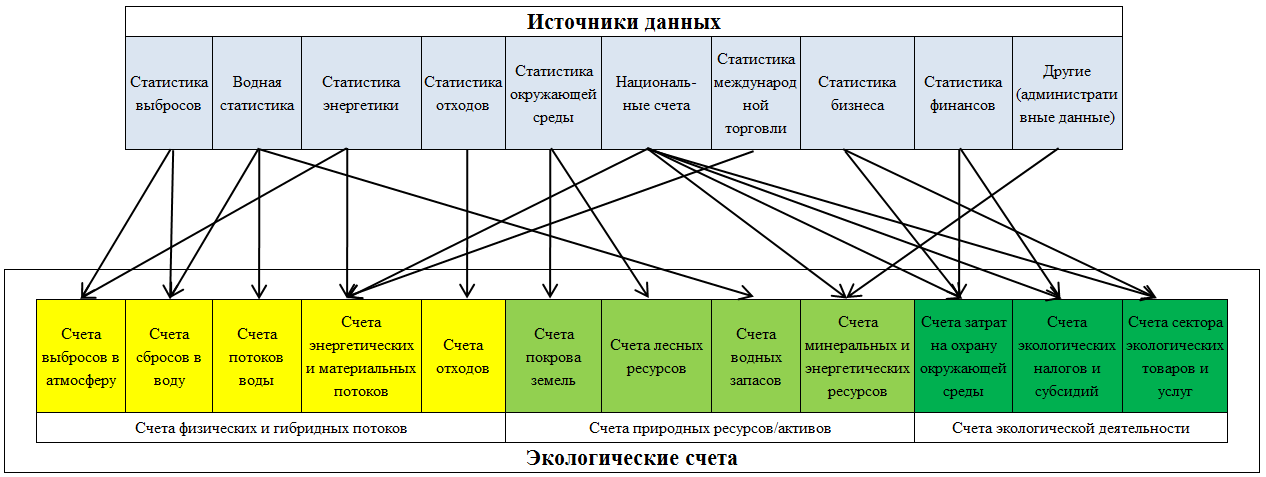 Appendix 2to the Methodology for the Formation of Primary Indicators Necessary for Building an Environmental Account in the System of National AccountsStructure with a couple of emissions into the atmosphere (conditional example in tons ) Appendix 3to the Methodology for the Formation of Primary Indicators Necessary for Building an Environmental Account in the System of National AccountsDefault emission factors for CO ₂ , N ₂ O and CH 4 for road transportAppendix 4to the Methodology for the Formation of Primary Indicators Necessary for Building an Environmental Account in the System of National AccountsEmission factors for CO ₂ , N ₂ O and CH 4  default for stationary combustionAppendix 5to the Methodology for the Formation of Primary Indicators Necessary for Building an Environmental Account in the System of National AccountsStructure with a couple of wastes ( conditional example in tons)Physical resource table for wastePhysical table of use for wasteAppendix 6to the Methodology for the Formation of Primary Indicators Necessary for Building an Environmental Account in the System of National AccountsThe structure of the account of the total costs of environmental protection ( conditional example in thousands of tenge)Resource table for air emissionsResource table for air emissionsResource table for air emissionsResource table for air emissionsResource table for air emissionsResource table for air emissionsResource table for air emissionsResource table for air emissionsResource table for air emissionsUsage table for air emissionsUsage table for air emissionsUsage table for air emissionsUsage table for air emissionsOutlier generationOutlier generationOutlier generationOutlier generationOutlier generationOutlier generationOutlier generationOutlier generationAccumulationTotal emission resourcesFlows to the environmentTotal resource usageIndustriesIndustriesIndustriesIndustriesIndustrieshouseholdshouseholdshouseholdsEmissions from landfillsTotal emission resourcesEmissions to the environmentTotal resource usageAgricultureMining and quarryingManufacturing industryTransportOtherTransportHeatingOtherEmissions from landfillsTotal emission resourcesEmissions to the environmentTotal resource usageSubstance typeCarbon dioxide10610.32602.241,434.427,957.082,402.418,920.517,542.21949.1701.6204 119.6204 119.6204 119.6Methane492.034.115.80.821.92.415.51.7222.0806.3806.3806.3Nitrous oxide69.46.037.9259.589.038.012.11.30.3513.6513.6513.6Hydrofluorocarbons--0.3-0.4----0.70.70.7Perfluorocarbons------------Sulfur hexafluoride------------Carbon monoxide41.02.5123.846.266.2329.151.25.71.1666.9666.9666.9Volatile organic carbons of the non-methane series5.26.540.016.427.234.529.43.20.9163.3163.3163.3Sulphur dioxide2.70.428.062.48.10.40.40.10.0102.5102.5102.5Ammonia107.9-1.70.20.92.311.41.20.2125.9125.9125.9Heavy metals------------Persistent organic pollutants------------Solid impurities (including 10 or less microns and dust)7.00.18.59.34.46.02.80.50.038.538.538.5Default CO₂ emission factors for roadtransport and uncertainty rangesDefault CO₂ emission factors for roadtransport and uncertainty rangesDefault CO₂ emission factors for roadtransport and uncertainty rangesDefault CO₂ emission factors for roadtransport and uncertainty rangesType of fuelBydefault(kg/TJ)LowerUpperAutomobile gasoline69 30067 50073 000Gasoline/Diesel fuel74 10072 60074 800LPG63 10061 60065 600Kerosene71 90070 80073 700Lubricants73 30071 90075 200Compressed natural gas56 10054 30058 300Liquefied natural gas56 10054 30058 300Default N₂O and CH4 emission factors for road transportDefault N₂O and CH4 emission factors for road transportDefault N₂O and CH4 emission factors for road transportDefault N₂O and CH4 emission factors for road transportDefault N₂O and CH4 emission factors for road transportDefault N₂O and CH4 emission factors for road transportDefault N₂O and CH4 emission factors for road transportFuel Type/Representative Vehicle CategoryCH 4(kg/TJ)CH 4(kg/TJ)CH 4(kg/TJ)N₂O (kg/TJ)N₂O (kg/TJ)N₂O (kg/TJ)Fuel Type/Representative Vehicle CategoryBydefaultLowerUpperBydefaultLowerUpperAutomotive Gasoline - Uncontrolled339.61103.20.96elevenAutomotive Gasoline - Oxidation Catalyst257.5868.02.624Automotive gasoline – Light duty vehicles with low mileage manufactured in 1995 or later3.81.1135.71.917Gasoline/Diesel fuel3.91.69.53.91.312Natural gas925015403177LPG62ndnd0.2ndndEthanol, trucks, USA260778804113123Ethanol, cars, Brazil181384ndndndDefault emission factors for stationary combustion in the utilities/agriculture/forestry/fisheries and fish farming categories(kg GHG per TJ based on net calorific value)Default emission factors for stationary combustion in the utilities/agriculture/forestry/fisheries and fish farming categories(kg GHG per TJ based on net calorific value)Default emission factors for stationary combustion in the utilities/agriculture/forestry/fisheries and fish farming categories(kg GHG per TJ based on net calorific value)Default emission factors for stationary combustion in the utilities/agriculture/forestry/fisheries and fish farming categories(kg GHG per TJ based on net calorific value)Default emission factors for stationary combustion in the utilities/agriculture/forestry/fisheries and fish farming categories(kg GHG per TJ based on net calorific value)Default emission factors for stationary combustion in the utilities/agriculture/forestry/fisheries and fish farming categories(kg GHG per TJ based on net calorific value)Default emission factors for stationary combustion in the utilities/agriculture/forestry/fisheries and fish farming categories(kg GHG per TJ based on net calorific value)Default emission factors for stationary combustion in the utilities/agriculture/forestry/fisheries and fish farming categories(kg GHG per TJ based on net calorific value)Default emission factors for stationary combustion in the utilities/agriculture/forestry/fisheries and fish farming categories(kg GHG per TJ based on net calorific value)Default emission factors for stationary combustion in the utilities/agriculture/forestry/fisheries and fish farming categories(kg GHG per TJ based on net calorific value)Default emission factors for stationary combustion in the utilities/agriculture/forestry/fisheries and fish farming categories(kg GHG per TJ based on net calorific value)Default emission factors for stationary combustion in the utilities/agriculture/forestry/fisheries and fish farming categories(kg GHG per TJ based on net calorific value)Default emission factors for stationary combustion in the utilities/agriculture/forestry/fisheries and fish farming categories(kg GHG per TJ based on net calorific value)Default emission factors for stationary combustion in the utilities/agriculture/forestry/fisheries and fish farming categories(kg GHG per TJ based on net calorific value)FuelFuelFuelFuelCO2 CO2 CO2 CH 4CH 4CH 4N₂O  N₂O  N₂O  N₂O  FuelFuelFuelFuelCoeff. emissionsby defaultlower limitUpper limitCoeff. emissionsby defaultlower limitUpper limitCoeff. emissionsby defaultlower limitUpper limitUpper limitRaw oilRaw oilRaw oilRaw oil73 30071 10075 500103thirty0.60.222OrimulsionOrimulsionOrimulsionOrimulsionr 77 00069 30085 400103thirty0.60.222Liquefiednatural gasLiquefiednatural gasLiquefiednatural gasLiquefiednatural gasr 64 20058 30070 400103thirty0.60.222PetrolPetrolPetrolgasoliner 69 30067 50073 000103thirty0.60.222PetrolPetrolPetrolAviation Gasoliner 70 00067 50073 000103thirty0.60.222PetrolPetrolPetrolJet Gasoline r 70 00067 50073 000103thirty0.60.222Kerosene for jet enginesKerosene for jet enginesKerosene for jet enginesKerosene for jet enginesr 71 50069 70074 400103thirty0.60.222Other types of kerosene Other types of kerosene Other types of kerosene Other types of kerosene 71 90070 80073 700103thirty0.60.222Shale oilShale oilShale oilShale oil73 30067 80079 200103thirty0.60.222Gas oil/ DieselfuelGas oil/ DieselfuelGas oil/ DieselfuelGas oil/ Dieselfuel74 10072 60074 800103thirty0.60.222heating oilheating oilheating oilheating oil77 40075 50078 800103thirty0.60.222Liquefiedpetroleum gasLiquefiedpetroleum gasLiquefiedpetroleum gasLiquefiedpetroleum gas63 10061 60065 60051.5150.10.030.30.3EthaneEthaneEthaneEthane61 60056 50068 60051.5150.10.030.30.3NaphthaNaphthaNaphthaNaphtha73 30069 30076 300103thirty0.60.222BitumenBitumenBitumenBitumen80 70073 00089 900103thirty0.60.222Lubricants  Lubricants  Lubricants  Lubricants  73 30071 90075 200103thirty0.60.222Petroleum cokePetroleum cokePetroleum cokePetroleum coker 97 50082 900115 000103thirty0.60.222Raw material of oil refiningRaw material of oil refiningRaw material of oil refiningRaw material of oil refining73 30068 90076 600103thirty0.60.222Other petroleum productsOther petroleum productsOther petroleum productsrefinery gasn 57 60048 20069 00051.5150.10.030.30.3Other petroleum productsOther petroleum productsOther petroleum productsSolidparaffins73 30072 20074 400103thirty0.60.222Other petroleum productsOther petroleum productsOther petroleum productsWhite Spirit and SOTK73 30072 20074 400103thirty0.60.222Other petroleum productsOther petroleum productsOther petroleum productsOther petroleum products73 30072 20074 400103thirty0.60.222AnthraciteAnthraciteAnthraciteAnthracite98 30094 600101 0003001009001.50.555coke coalcoke coalcoke coalcoke coal94 60087 300101 0003001009001.50.555Other types of bituminous coalOther types of bituminous coalOther types of bituminous coalOther types of bituminous coal94 60089 50099 7003001009001.50.555Sub-bituminous coalSub-bituminous coalSub-bituminous coalSub-bituminous coal96 10092 800100,0003001009001.50.555LigniteLigniteLigniteLignite101 00090 900115 0003001009001.50.555oil shale andBituminoussandsoil shale andBituminoussandsoil shale andBituminoussandsoil shale andBituminoussands107 00090 200125 0003001009001.50.555briquettedbrown coalbriquettedbrown coalbriquettedbrown coalbriquettedbrown coaln 97 50087 300109 000n 3001009001.50.50.55PatentedFuelPatentedFuelPatentedFuelPatentedFuel97 50087 300109 0003001009001.50.50.55CokeCokeFurnace andlignite cokeFurnace andlignite coker 107 00095 700119 000300100900n 1.50.50.55CokeCokeGascokeGascoker 107 00095 700119 000r 51.5150.10.030.030.3coal tarcoal tarcoal tarcoal tarn 80 70068 20095 300n 300100900r 1.50.50.55Derived gasesFactorygasFactorygasFactorygasn 44 40037 30054 10051.5150.10.030.030.3Derived gasescoke oven gascoke oven gascoke oven gasn 44 40037 30054 10051.5150.10.030.030.3Derived gasesDomaingasDomaingasDomaingasn 260 000219 000308 00051.5150.10.030.030.3Derived gasesGas oxygen alonemelting ovensGas oxygen alonemelting ovensGas oxygen alonemelting ovensn 82 000145 000202 00051.5150.10.030.030.3Natural gasNatural gasNatural gasNatural gas56 10054 30058 30051.5150.10.030.030.3Household waste(non-biologicalfactions)Household waste(non-biologicalfactions)Household waste(non-biologicalfactions)Household waste(non-biologicalfactions)n 91 70073 300121 00030010090041.51.515IndustrialwasteIndustrialwasteIndustrialwasteIndustrialwasten 143 000110 000183 00030010090041.51.515Oil wasteOil wasteOil wasteOil wasten 73 30072 20074 40030010090041.51.515PeatPeatPeatPeat106 000100,000108 000n 300100900n 1.40.50.55solid fuelWood/ woodywasteWood/ woodywasteWood/ woodywasten 112 00095 000132 00030010090041.51.515solid fuelLiquor(Blackliquor)Liquor(Blackliquor)Liquor(Blackliquor)n 95 30080 700110 000n 3118n 21121solid fuelOther types primarysolidbiomassOther types primarysolidbiomassOther types primarysolidbiomassn 100 00084 700117 00030010090041.51.515solid fuelWoody coalWoody coalWoody coaln 112 00095 000132 0002007060010.30.33Liquid fuelbiogasolinebiogasolinebiogasolinen 70 80059 80084 300103thirty0.60.20.22Liquid fuelbio-diesel fuelbio-diesel fuelbio-diesel fueln 70 80059 80084 300103thirty0.60.20.22Liquid fuelOthertypes of liquid biofuelsOthertypes of liquid biofuelsOthertypes of liquid biofuelsn 79 60067 10095 300103thirty0.60.20.22BiogasGas from organic wasteGas from organic wasteGas from organic wasten 54 60046 20066 00051.5150.10.030.030.3Biogassewer gassewer gassewer gasn 54 60046 20066 00051.5150.10.030.030.3BiogasOther biogasesOther biogasesOther biogasesn 54 60046 20066 00051.5150.10.030.030.3Dr. fossil fuelshouseholdwaste(fractionbiomass)householdwaste(fractionbiomass)householdwaste(fractionbiomass)n 100 00084 700117 00030010090041.51.515Waste generationWaste generationWaste generationThe rest of the worldFlows fromenvironmentalenvironmentsTotal resourcesWaste collection, processing and disposal industryOther industrieshouseholdsImportwasteExtractedwasteTotal resourcesWaste generationChemical and medical waste160183020140-2150radioactive waste5--5Metal waste403207010-440Non-metallic, recyclable 
wastethirty27202 100130-4 980Recycled equipment and 
vehicles-14028050-470Waste of plant and animal origin-10 330170080-12 110Mixed household and commercial waste404 1704660100108 980Mineral and ground waste30029 100570170-30 140combustion waste40501550-240-5 840Other waste-460-40-500intermediate consumption; waste collectionintermediate consumption; waste collectionintermediate consumption; waste collectionintermediate consumption; waste collectionintermediate consumption; waste collectionintermediate consumption; waste collectionfinal 
consumptionrest of 
the worldFlows to 
the environmentTotal 
useWaste collection, processing and disposal industryWaste collection, processing and disposal industryWaste collection, processing and disposal industryWaste collection, processing and disposal industryWaste collection, processing and disposal industryOther 
industrieshouseholds 
Waste export
Total 
usepolygons, intended for disposal of municipal wastewaste incinerationwaste incinerationRecycling 
and reuseOther 
processingOther 
industrieshouseholds 
Waste export
Total 
usepolygons, intended for disposal of municipal wasteTotalIncluding 
combustion for power generationRecycling 
and reuseOther 
processingOther 
industrieshouseholds 
Waste export
Total 
useCollection and disposal of wasteChemical and medical waste290570-910--380-1 290radioactive waste--5--5Metal waste10--200-200thirty-230Non-metallic, recyclable 
waste-5505002930-1 340160-3090Recycled equipment and 
vehiclesthirty10-370--60-430Waste of plant and animal originthirty8306308 3101502 180610-9070Mixed household and commercial waste7306 45023001070-10630901790Mineral and ground waste1010720-22 630-5 170610-23 240combustion waste50--400-5 190200-600Other waste20120-40--320-360 CACEPRMCode #1Code #2Code #3Code #4Code #5Code #6Code #7Code #8Code #9Agriculture, forestry and fisheries41 71532 843189 16455 720--803 151225 786Mining and quarrying13 071 19122 181 83428 871 7237 228 0417 726177 0501 117 9912 534 33915 709 069Manufacturing industry38 688 75519 270 17814 460 3761 256 9699 50182 961156 682351 8861 015 958Electricity, gas, steam and air conditioning82 45 8993 203 2368 405 2182 513 3334 83317322292109 5776 542 087Water supply; sewerage system, control over the collection and distribution of waste221 8698 805 2292 718 544501 993316-212141 412134 550Construction385 676818 370899 706188 2111 25534 88063 108Wholesale and retail trade; car and motorcycle repair121 422131 184300 5846 371--13109 26322 343Transport and warehousing840 067629 706744 556334 895707353 84719 10324 666169 943Accommodation and food services5 180118 71992 5615 373----3 556Information and communication50 50913 74626 947-----1 297Financial and insurance activities6 71520 33144 378-----68Operations with real estate38 875166 872286 0551 996----6 151Professional, scientific and technical activities10 606 4784 081 5186 391 6486 010 90610841 274 58911 015159 0721 136 131Activities in the area of administration and support services5 30329 791201 9426404----2939Public administration and defense; compulsory social security31 52 5491 509 3971 953 7323 336 433----715 689Education28 354231 505132 306-----673Healthcare and social services27 650126 316263 693-----286Arts, entertainment and recreation4 57711 94917 620--794--3020Provision of other types of services6 70723 60713 332------